Douglas County Trail Riders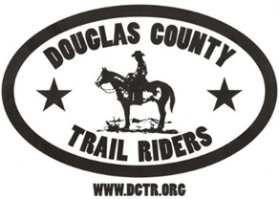 2023 Clinic Registration          LOCATION:    Douglas County Fairground Indoor Arena                               2120 Harper     Lawrence KS 66046            __ April 1, 2023    Space is limited to 15 participantsParticipant and Auditor Check In 8-8:30Check one:  _____	DCTR Member $70/clinic  	Total Due: 	$____________   	_____	Non-Member $70/clinic 	Total Due: 	$____________ 	_____	Auditor $20.00/clinic 	Total Due: 	$____________PLEASE PRINT    Name of Horse: ____________________________   Horse age/experience: _____________________  Name of Rider:  First, Last: __________________________________________________________________________Street Address:  ___________________________________________________________________________________City, State and Zip Code   ____________________________________________________________________________Home Phone: _______________________________    Cell Phone: _________________________________________ Email: _____________________________________  Experience of Rider/Level: Beginner/Intermediate/Advanced (circle one)Emergency Contact:  Name:  _____________________________________   Relationship:  _______________________ Phone number: ______________________   Cell Phone: ______________________________________Conduct must be above reproach in sportsmanship, showing, or the recreational use of horses. Pursuant to The Equine/Livestock Liability Act (KSA Ch.290) I understand there are inherent risks within equine related activities and accept the responsibility of myself, my children or those for which I am legal guardian, in engaging in domestic animal activities. DOUGLAS COUNTY TRAIL RIDERS, Inc. AND ITS MEMBERS, AGENTS, VOLUNTEERS, OFFICERS AND BOARD MEMBERS ARE NOT RESPONSIBLE FOR ACCIDENTS OR INJURIES OR LOSS TO HORSES, RIDERS, EQUIPMENT OR SPECTATORS. Signature(s): ______________________________________________ Date:   ________________________________                        ______________________________________________ Date:   ________________________________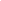 Please confirm your spot: Lyric  Lyric@dctr.org 785-766-3520Mail registration form and payment to: DCTR PO Box 3222 Lawrence KS 66046DCTR ARENA 816 North 1750 Rd Lawrence KS 66049